Тот, становится пресмыкающимся, червём,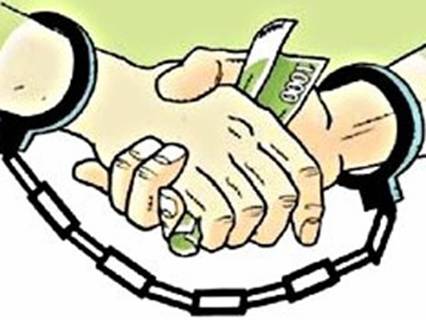  может ли затем жаловаться, что его раздавили?Э. КантЕсли стал ты чиновником гордым, 
знай - бывают в работе накладки. 
И чем выше сидишь, тем позорней 
брать ВЗЯТКИ.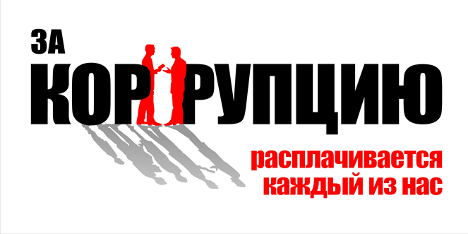 Крошка сын
          к отцу пришел,
и спросила кроха:
- Взятка это хорошо
           или   очень плохо?-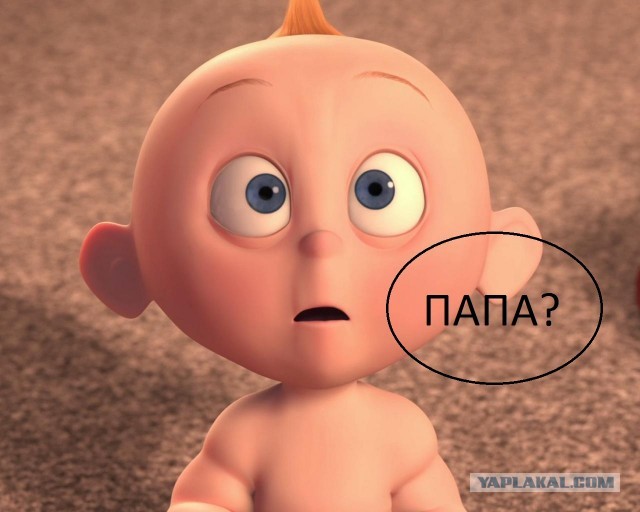 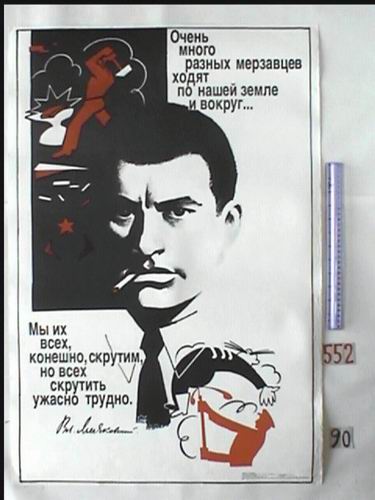 Видимо врасплох застал Сын отца с вопросом.Папа быстро с кресла встал ,Бросил он газету.И сказал отец тогда, глядя сыну в очи:«Нет, сынок, взятки брать – это очень плохо!Если тянет гражданинВзятку бюрократу,Каждый знает, это вот для России плохо:Не построят детский сад, школу или стадион,Но появится кафе, бар или ларек…»И решила кроха:«Взятки брать нехорошо, 
и давать их – плохо!» 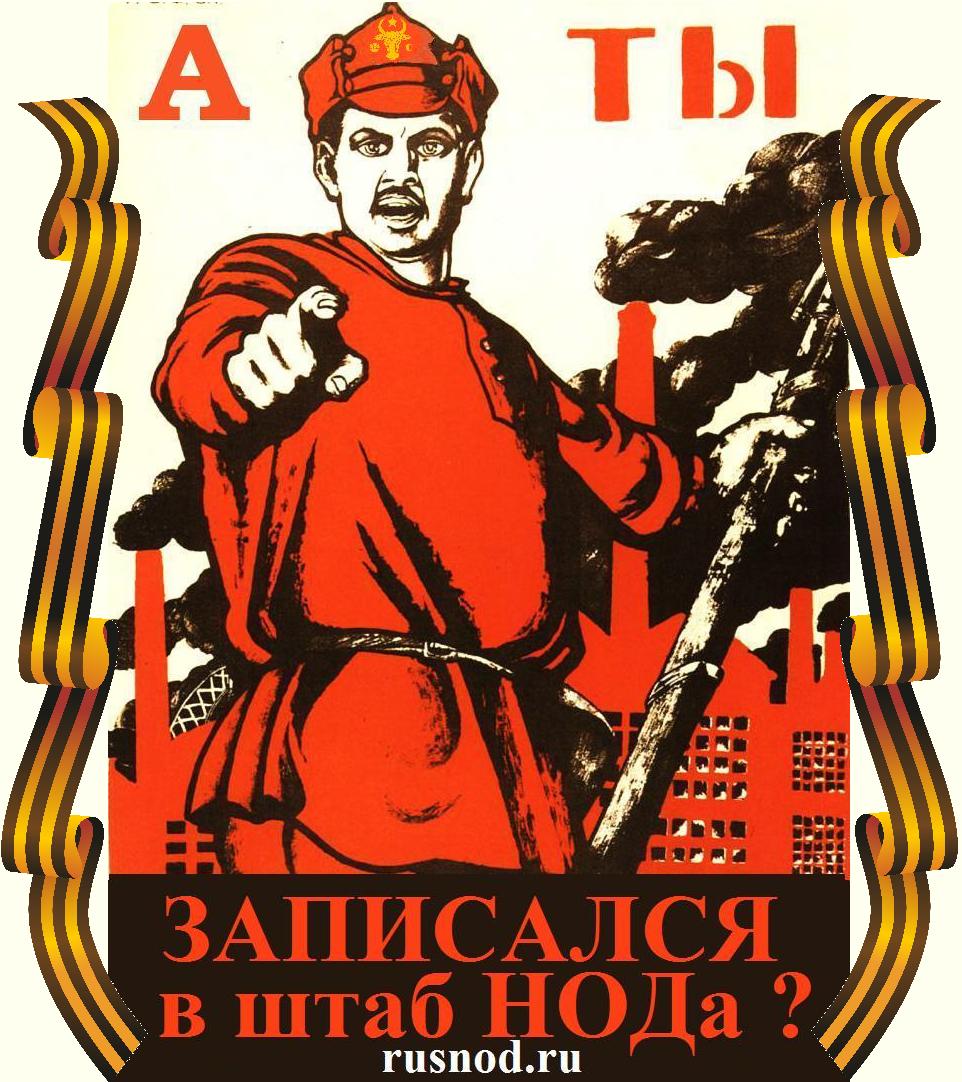 